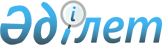 Жіптердің жекелеген түрлеріне қатысты Еуразиялық экономикалық одақтың Бірыңғай кедендік тарифінің кедендік әкелу бажының ставкаларын белгілеу туралыЕуразиялық экономикалық комиссия Кеңесінің 2021 жылғы 18 ақпандағы № 22 шешімі
      2014 жылғы 29 мамырдағы Еуразиялық экономикалық одақ туралы шарттың 42 және 45-баптарына, Еуразиялық экономикалық комиссия туралы ереженің (2014 жылғы 29 мамырдағы Еуразиялық экономикалық одақ туралы шартқа № 1 қосымша) 16-тармағына, Жоғары Еуразиялық экономикалық кеңестің 2014 жылғы 23 желтоқсандағы № 98 шешімімен бекітілген Еуразиялық экономикалық комиссияның Жұмыс регламентіне № 1 қосымшаның 4-тармағына сәйкес Еуразиялық экономикалық комиссия Кеңесі шешті: 
      1. ЕАЭО СЭҚ ТН 5402 44 000 0 және 5404 11 000 0 кодтарымен сыныпталатын жіптердің жекелеген түрлеріне қатысты Еуразиялық экономикалық комиссия Кеңесінің 2021 жылғы 14 қыркүйектегі № 80 шешімімен бекітілген Еуразиялық экономикалық одақтың Бірыңғай кедендік тарифінің кедендік әкелу бажының ставкасы осы Шешім күшіне енген күннен бастап қоса алғанда 2025 жылғы 31 желтоқсанға дейінгі аралықта кедендік құннан 0 пайыз мөлшерінде белгіленсін.
      2. Еуразиялық экономикалық комиссия Кеңесінің 2021 жылғы 14 қыркүйектегі № 80 шешімімен бекітілген Еуразиялық экономикалық одақтың Бірыңғай кедендік тарифіне мынадай өзгерістер енгізілсін:
      а) ЕАЭО СЭҚ ТН 5402 44 000 0 және 5404 11 000 0 кодтары бар позиция төртінші графада "49С)" ескертпесіне сілтемемен толықтырылсын; 
      б) Еуразиялық экономикалық одақтың Бірыңғай кедендік тарифіне ескертпелер мынадай мазмұндағы 49С ескертпесімен толықтырылсын: 
      "49С) Кедендік құннан 0 (нөл) % мөлшеріндегі кедендік әкелу бажының ставкасы Еуразиялық экономикалық комиссия Кеңесінің 2022 жылғы 18 ақпандағы № 21 шешімі күшіне енген күннен бастап қоса алғанда 2025.31.12. дейінгі аралықта қолданылады.".
      3. Осы Шешім ресми жарияланған күнінен бастап күнтізбелік 10 күн өткен соң күшіне енеді.
      Еуразиялық экономикалық комиссия Кеңесінің мүшелері:
					© 2012. Қазақстан Республикасы Әділет министрлігінің «Қазақстан Республикасының Заңнама және құқықтық ақпарат институты» ШЖҚ РМК
				
Армения Республикасынан
Беларусь Республикасынан
Қазақстан Республикасынан
Қырғыз Республикасынан
Ресей Федерациясынан
В. Григорян
 И. Петришенко
Б.Сұлтанов
 А.Кожошев
А. Оверчук